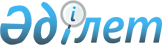 О внесении изменений в решение Байдибекского районного маслихата от 26 декабря 2018 года № 35/211 "О районном бюджете на 2019-2021 годы"
					
			С истёкшим сроком
			
			
		
					Решение Байдибекского районного маслихата Туркестанской области от 26 июня 2019 года № 41/251. Зарегистрировано Департаментом юстиции Туркестанской области 28 июня 2019 года № 5112. Прекращено действие в связи с истечением срока
      В соответствии с пунктом 5 статьи 109 Бюджетного кодекса Республики Казахстан от 4 декабря 2008 года, подпунктом 1) пункта 1 статьи 6 Закона Республики Казахстан от 23 января 2001 года "О местном государственном управлении и самоуправлении в Республике Казахстан" и решением Туркестанского областного маслихата от 13 июня 2019 года за № 38/405-VI "О внесении изменений и дополнения в решение Туркестанского областного маслихата от 12 декабря 2018 года № 33/347-VІ "Об областном бюджете на 2019-2021 годы", зарегистрированного в Реестре государственной регистрации нормативных правовых актов за № 5089, Байдибекский районный маслихат РЕШИЛ:
      1. Внести в решение Байдибекского районного маслихата от 26 декабря 2018 года № 35/211 "О районном бюджете на 2019-2021 годы" (зарегистрировано в Реестре государственной регистрации нормативных правовых актов за № 4867, опубликовано 25 января 2019 года в газете "Алгабас" и 15 января 2019 года в эталонном контрольном банке нормативных правовых актов Республики Казахстан в электронном виде) следующие изменения:
      пункт 1 изложить в новой редакции:
      "1. Утвердить районный бюджет Байдибекского района на 2019-2021 годы согласно приложениям 1, 2 и 3 соответственно, в том числе на 2019 год в следующих объемах:
      1) доходы – 16 036 199 тысяч тенге:
      налоговым поступлениям – 696 708 тысяч тенге;
      неналоговым поступлениям – 168 066 тысяч тенге;
      поступления от продажи основного капитала – 5 863 тысяч тенге;
      поступлениям трансфертов – 15 165 562 тысяч тенге;
      2) затраты – 16 113 446 тысяч тенге;
      3) чистое бюджетное кредитование – 72 800 тысяч тенге:
      бюджетные кредиты – 117 413 тысяч тенге;
      погашение бюджетных кредитов – 44 613 тысяч тенге;
      4) сальдо по операциям с финансовыми активами – 0:
      приобретение финансовых активов – 0;
      поступления от продажи финансовых активов государства – 0;
      5) дефицит (профицит) бюджета – -150 047 тысяч тенге;
      6) финансирование дефицита (использование профицита) бюджета – 150 047 тысяч тенге:
      поступления займов – 117 413 тысяч тенге;
      погашение займов – 44 613 тысяч тенге;
      используемые остатки бюджетных средств – 77 247 тысяч тенге.".
      Приложения 1 к указанному решению изложить в новой редакции согласно приложениям 1 к настоящему решению.
      2. Госдарственному учреждению "Аппарат Байдибекского районного маслихата" в установленном законадательством Республики Казахстан порядке обеспечить:
      1) государственную регистрацию настоящего решения в территориальном органе юстиции;
      2) в течение десяти календарных дней со дня государственной регистрации настоящего решения маслихата направление его копии в бумажном и электронном виде на казахском и русском языках в Республиканское государственное предприятие на правое хозяйственного ведения "Республиканский центр правовой информации" для официального опубликования и включения в эталонный контрольный банк нормативных правовых актов Республики Казахстан;
      3) размещение настоящего решения на интернет-ресурсе Байдибекского районного маслихата после его официального опубликования. 
      3. Настоящее решение вводится в действие с 1 января 2018 года.  Районный бюджет на 2019 год
					© 2012. РГП на ПХВ «Институт законодательства и правовой информации Республики Казахстан» Министерства юстиции Республики Казахстан
				
      Председатель сессии

      районного маслихата

Б. Кенжебаев

      Секретарь районного маслихата

М. Нахипбеков
Приложение 1 к решению
Байдибекского районного
маслихата от 26 июня 2019
года № 41/251Приложение 1 к решению
Байдибекского районного
маслихата от 26 декабря
2018 года № 35/211
Категория 
Категория 
Категория 
Категория 
Категория 
Сумма, тысяч тенге
Класс
Класс
Класс
Класс
Сумма, тысяч тенге
Подкласс
Подкласс
Подкласс
Сумма, тысяч тенге
Наименование
Наименование
Сумма, тысяч тенге
1
1
1
2
2
3
1. Доходы
1. Доходы
16 036 199
1
Налоговые поступления
Налоговые поступления
696708
01
Подоходный налог
Подоходный налог
285992
2
Индивидуальный подоходный налог
Индивидуальный подоходный налог
285992
03
Социальный налог
Социальный налог
261799
1
Социальный налог
Социальный налог
261799
04
Hалоги на собственность
Hалоги на собственность
126949
1
Hалоги на имущество
Hалоги на имущество
122644
5
Единый земельный налог
Единый земельный налог
4305
05
Внутренние налоги на товары, работы и услуги
Внутренние налоги на товары, работы и услуги
17438
2
Акцизы
Акцизы
3413
3
Поступления за использование природных и других ресурсов
Поступления за использование природных и других ресурсов
6947
4
Сборы за ведение предпринимательской и профессиональной деятельности
Сборы за ведение предпринимательской и профессиональной деятельности
7078
08
Обязательные платежи, взимаемые за совершение юридически значимых действий и (или) выдачу документов уполномоченными на то государственными органами или должностными лицами
Обязательные платежи, взимаемые за совершение юридически значимых действий и (или) выдачу документов уполномоченными на то государственными органами или должностными лицами
4530
1
Государственная пошлина
Государственная пошлина
4530
2
Неналоговые поступления
Неналоговые поступления
168066
01
Доходы от государственной собственности
Доходы от государственной собственности
4309
1
Поступления части чистого дохода государственных предприятий
Поступления части чистого дохода государственных предприятий
765
5
Доходы от аренды имущества, находящегося в государственной собственности
Доходы от аренды имущества, находящегося в государственной собственности
3544
04
Штрафы, пени, санкции, взыскания, налагаемые государственными учреждениями, финансируемыми из государственного бюджета, а также содержащимися и финансируемыми из бюджета (сметы расходов) Национального Банка Республики Казахстан
Штрафы, пени, санкции, взыскания, налагаемые государственными учреждениями, финансируемыми из государственного бюджета, а также содержащимися и финансируемыми из бюджета (сметы расходов) Национального Банка Республики Казахстан
541
01
Штрафы, пени, санкции, взыскания, налагаемые государственными учреждениями, финансируемыми из государственного бюджета, а также содержащимися и финансируемыми из бюджета (сметы расходов) Национального Банка Республики Казахстан, за исключением поступлений от организаций нефтяного сектора и в Фонд компенсации потерпевшим
Штрафы, пени, санкции, взыскания, налагаемые государственными учреждениями, финансируемыми из государственного бюджета, а также содержащимися и финансируемыми из бюджета (сметы расходов) Национального Банка Республики Казахстан, за исключением поступлений от организаций нефтяного сектора и в Фонд компенсации потерпевшим
541
06
Прочие неналоговые поступления
Прочие неналоговые поступления
163216
1
Прочие неналоговые поступления
Прочие неналоговые поступления
163216
3
Поступления от продажи основного капитала
Поступления от продажи основного капитала
5863
03
Продажа земли и нематериальных активов
Продажа земли и нематериальных активов
5863
1
Продажа земли
Продажа земли
5863
4
Поступления трансфертов 
Поступления трансфертов 
15165562
02
Трансферты из вышестоящих органов государственного управления
Трансферты из вышестоящих органов государственного управления
15165562
2
Трансферты из областного бюджета
Трансферты из областного бюджета
15165562
 Функциональная группа
 Функциональная группа
 Функциональная группа
 Функциональная группа
 Функциональная группа
Сумма, тысяч тенге
Функциональная подгруппа
Функциональная подгруппа
Функциональная подгруппа
Функциональная подгруппа
Сумма, тысяч тенге
Администратор бюджетных программ
Администратор бюджетных программ
Администратор бюджетных программ
Сумма, тысяч тенге
Программа
Программа
Сумма, тысяч тенге
Наименование 
Сумма, тысяч тенге
2. Затраты
16 113 446
01
Государственные услуги общего характера
451637
1
Представительные, исполнительные и другие органы, выполняющие общие функции государственного управления
259695
112
Аппарат маслихата района (города областного значения)
33975
001
Услуги по обеспечению деятельности маслихата района (города областного значения)
33675
003
Капитальные расходы государственного органа
300
122
Аппарат акима района (города областного значения)
225720
001
Услуги по обеспечению деятельности акима района (города областного значения)
150882
113
Целевые текущие трансферты из местных бюджетов
74838
2
Финансовая деятельность
14790
459
Отдел экономики и финансов района (города областного значения)
1299
003
Проведение оценки имущества в целях налогообложения
1099
010
Приватизация, управление коммунальным имуществом, постприватизационная деятельность и регулирование споров, связанных с этим
200
489
Отдел государственных активов и закупок района (города областного значения)
13491
001
Услуги по реализации государственной политики в области управления государственных активов и закупок на местном уровне
13491
9
Прочие государственные услуги общего характера
177152
458
Отдел жилищно-коммунального хозяйства, пассажирского транспорта и автомобильных дорог района (города областного значения)
134447
001
Услуги по реализации государственной политики на местном уровне в области жилищно-коммунального хозяйства, пассажирского транспорта и автомобильных дорог 
59773
113
Целевые текущие трансферты из местных бюджетов
74674
459
Отдел экономики и финансов района (города областного значения)
42705
001
Услуги по реализации государственной политики в области формирования и развития экономической политики, государственного планирования, исполнения бюджета и управления коммунальной собственностью района (города областного значения)
42113
015
Капитальные расходы государственного органа
592
02
Оборона
24602
1
Военные нужды
14908
122
Аппарат акима района (города областного значения)
14908
005
Мероприятия в рамках исполнения всеобщей воинской обязанности
14908
2
Организация работы по чрезвычайным ситуациям
9694
122
Аппарат акима района (города областного значения)
9694
006
Предупреждение и ликвидация чрезвычайных ситуаций масштаба района (города областного значения)
5279
007
Мероприятия по профилактике и тушению степных пожаров районного (городского) масштаба, а также пожаров в населенных пунктах, в которых не созданы органы государственной противопожарной службы
4415
04
Образование
7742479
1
Дошкольное воспитание и обучение
406161
464
Отдел образования района (города областного значения)
406161
040
Реализация государственного образовательного заказа в дошкольных организациях образования
406161
2
Начальное, основное среднее и общее среднее образование
6934006
464
Отдел образования района (города областного значения)
6611984
003
Общеобразовательное обучение
6452289
006
Дополнительное образование для детей
159695
472
Отдел строительства, архитектуры и градостроительства района (города областного значения)
322022
022
Строительство и реконструкция объектов начального, основного среднего и общего среднего образования
322022
9
Прочие услуги в области образования
402312
464
Отдел образования района (города областного значения)
402312
001
Услуги по реализации государственной политики на местном уровне в области образования 
17739
005
Приобретение и доставка учебников, учебно-методических комплексов для государственных учреждений образования района (города областного значения)
187138
015
Ежемесячные выплаты денежных средств опекунам (попечителям) на содержание ребенка-сироты (детей-сирот), и ребенка (детей), оставшегося без попечения родителей
11594
022
Выплата единовременных денежных средств казахстанским гражданам, усыновившим (удочерившим) ребенка (детей)-сироту и ребенка (детей), оставшегося без попечения родителей
585
067
Капитальные расходы подведомственных государственных учреждений и организаций
181974
113
Целевые текущие трансферты из местных бюджетов
3282
06
Социальная помощь и социальное обеспечение
1313086
1
Социальное обеспечение
746810
451
Отдел занятости и социальных программ района (города областного значения)
742979
005
Государственная адресная социальная помощь
742979
464
Отдел образования района (города областного значения)
3831
030
Содержание ребенка (детей), переданного патронатным воспитателям
3831
2
Социальная помощь
523043
451
Отдел занятости и социальных программ района (города областного значения)
523043
002
Программа занятости
202268
006
Оказание жилищной помощи
3013
007
Социальная помощь отдельным категориям нуждающихся граждан по решениям местных представительных органов
49113
010
Материальное обеспечение детей-инвалидов, воспитывающихся и обучающихся на дому
2500
014
Оказание социальной помощи нуждающимся гражданам на дому
57600
017
Обеспечение нуждающихся инвалидов обязательными гигиеническими средствами и предоставление услуг специалистами жестового языка, индивидуальными помощниками в соответствии с индивидуальной программой реабилитации инвалида
155257
023
Обеспечение деятельности центров занятости населения
53292
9
Прочие услуги в области социальной помощи и социального обеспечения
43233
451
Отдел занятости и социальных программ района (города областного значения)
43233
001
Услуги по реализации государственной политики на местном уровне в области обеспечения занятости и реализации социальных программ для населения
40053
011
Оплата услуг по зачислению, выплате и доставке пособий и других социальных выплат
2198
021
Капитальные расходы государственного органа
982
07
Жилищно-коммунальное хозяйство
2122223
1
Жилищное хозяйство
200088
458
Отдел жилищно-коммунального хозяйства, пассажирского транспорта и автомобильных дорог района (города областного значения)
34929
005
Снос аварийного и ветхого жилья
34929
472
Отдел строительства, архитектуры и градостроительства района (города областного значения)
165159
003
Проектирование и (или) строительство, реконструкция жилья коммунального жилищного фонда
3793
004
Проектирование, развитие и (или) обустройство инженерно-коммуникационной инфраструктуры
500
098
Приобретение жилья коммунального жилищного фонда
160866
2
Коммунальное хозяйство
1358923
458
Отдел жилищно-коммунального хозяйства, пассажирского транспорта и автомобильных дорог района (города областного значения)
1358923
012
Функционирование системы водоснабжения и водоотведения
89988
027
Организация эксплуатации сетей газификации, находящихся в коммунальной собственности районов (городов областного значения)
20769
028
Развитие коммунального хозяйства
649502
048
Развитие благоустройства городов и населенных пунктов
500
058
Развитие системы водоснабжения и водоотведения в сельских населенных пунктах
598164
3
Благоустройство населенных пунктов
563212
458
Отдел жилищно-коммунального хозяйства, пассажирского транспорта и автомобильных дорог района (города областного значения)
563212
015
Освещение улиц в населенных пунктах
9229
016
Обеспечение санитарии населенных пунктов
1260
018
Благоустройство и озеленение населенных пунктов
552723
08
Культура, спорт, туризм и информационное пространство
680599
1
Деятельность в области культуры
272068
455
Отдел культуры и развития языков района (города областного значения)
249480
003
Поддержка культурно-досуговой работы
237377
009
Обеспечение сохранности историко - культурного наследия и доступа к ним
12103
472
Отдел строительства, архитектуры и градостроительства района (города областного значения)
22588
011
Развитие объектов культуры
22588
2
Спорт
247132
465
Отдел физической культуры и спорта района (города областного значения)
240532
001
Услуги по реализации государственной политики на местном уровне в сфере физической культуры и спорта
9900
005
Развитие массового спорта и национальных видов спорта 
219499
006
Проведение спортивных соревнований на районном (города областного значения) уровне
3128
007
Подготовка и участие членов сборных команд района (города областного значения) по различным видам спорта на областных спортивных соревнованиях
2538
032
Капитальные расходы подведомственных государственных учреждений и организаций
5467
472
Отдел строительства, архитектуры и градостроительства района (города областного значения)
6600
008
Развитие объектов спорта
6600
3
Информационное пространство
90453
455
Отдел культуры и развития языков района (города областного значения)
71145
006
Функционирование районных (городских) библиотек
61127
007
Развитие государственного языка и других языков народа Казахстана
10018
456
Отдел внутренней политики района (города областного значения)
19308
002
Услуги по проведению государственной информационной политики
19308
9
Прочие услуги по организации культуры, спорта, туризма и информационного пространства
70946
455
Отдел культуры и развития языков района (города областного значения)
24031
001
Услуги по реализации государственной политики на местном уровне в области развития языков и культуры
9411
032
Капитальные расходы подведомственных государственных учреждений и организаций
14620
456
Отдел внутренней политики района (города областного значения)
46915
001
Услуги по реализации государственной политики на местном уровне в области информации, укрепления государственности и формирования социального оптимизма граждан
22866
003
Реализация мероприятий в сфере молодежной политики
24049
09
Топливно-энергетический комплекс и недропользование
779342
9
Прочие услуги в области топливно-энергетического комплекса и недропользования
779342
458
Отдел жилищно-коммунального хозяйства, пассажирского транспорта и автомобильных дорог района (города областного значения)
779342
036
Развитие газотранспортной системы  
779342
10
Сельское, водное, лесное, рыбное хозяйство, особо охраняемые природные территории, охрана окружающей среды и животного мира, земельные отношения
453852
1
Сельское хозяйство
393102
462
Земельно-хозяйственное устройство населенных пунктов
34863
001
Услуги по реализации государственной политики на местном уровне в сфере сельского хозяйства
34863
473
Отдел ветеринарии района (города областного значения)
358239
001
Услуги по реализации государственной политики на местном уровне в сфере ветеринарии
15290
003
Капитальные расходы государственного органа
300
005
Обеспечение функционирования скотомогильников (биотермических ям)
4874
007
Организация отлова и уничтожения бродячих собак и кошек
2878
008
Возмещение владельцам стоимости изымаемых и уничтожаемых больных животных, продуктов и сырья животного происхождения
8694
009
Проведение ветеринарных мероприятий по энзоотическим болезням животных
37073
011
Проведение противоэпизоотических мероприятий
289130
6
Земельные отношения
20893
463
Отдел земельных отношений района (города областного значения)
20893
001
Услуги по реализации государственной политики в области регулирования земельных отношений на территории района (города областного значения)
12257
003
Земельно-хозяйственное устройство населенных пунктов
8086
007
Капитальные расходы государственного органа
550
9
Прочие услуги в области сельского, водного, лесного, рыбного хозяйства, охраны окружающей среды и земельных отношений
39857
459
Отдел экономики и финансов района (города областного значения)
39857
099
Реализация мер по оказанию социальной поддержки специалистов
39857
11
Промышленность, архитектурная, градостроительная и строительная деятельность
51975
2
Архитектурная, градостроительная и строительная деятельность
51975
472
Отдел строительства, архитектуры и градостроительства района (города областного значения)
51975
001
Услуги по реализации государственной политики в области строительства, архитектуры и градостроительства на местном уровне
23507
013
Разработка схем градостроительного развития территории района, генеральных планов городов районного (областного) значения, поселков и иных сельских населенных пунктов
28168
015
Капитальные расходы государственного органа
300
12
Транспорт и коммуникации
906244
1
Автомобильный транспорт
906244
458
Отдел жилищно-коммунального хозяйства, пассажирского транспорта и автомобильных дорог района (города областного значения)
906244
023
Обеспечение функционирования автомобильных дорог
33216
045
Капитальный и средний ремонт автомобильных дорог районного значения и улиц населенных пунктов
873028
13
Прочие
594075
3
Поддержка предпринимательской деятельности и защита конкуренции
15470
469
Отдел предпринимательства района (города областного значения)
15470
001
Услуги по реализации государственной политики на местном уровне в области развития предпринимательства и промышленности 
15170
004
Капитальные расходы государственного органа
300
9
Прочие
578605
458
Отдел жилищно-коммунального хозяйства, пассажирского транспорта и автомобильных дорог района (города областного значения)
409745
040
Реализация мер по содействию экономическому развитию регионов в рамках Программы развития регионов до 2020 года
7421
062
Реализация мероприятий по социальной и инженерной инфраструктуре в сельских населенных пунктах в рамках проекта "Ауыл-Ел бесігі"
402324
459
Отдел экономики и финансов района (города областного значения)
168860
008
Разработка или корректировка, а также проведение необходимых экспертиз технико-экономических обоснований местных бюджетных инвестиционных проектов и конкурсных документаций проектов государственно-частного партнерства, концессионных проектов, консультативное сопровождение проектов государственно-частного партнерства и концессионных проектов
5182
012
Резерв местного исполнительного органа района (города областного значения)
7553
026
Целевые текущие трансферты бюджетам города районного значения, села, поселка, сельского округа на повышение заработной платы отдельных категорий гражданских служащих, работников организаций, содержащихся за счет средств государственного бюджета, работников казенных предприятий в связи с изменением размера минимальной заработной платы
142431
066
Целевые текущие трансферты бюджетам города районного значения, села, поселка, сельского округа на повышение заработной платы отдельных категорий административных государственных служащих
13694
14
Обслуживание долга
52
1
Обслуживание долга
52
459
Отдел экономики и финансов района (города областного значения)
52
021
Обслуживание долга местных исполнительных органов по выплате вознаграждений и иных платежей по займам из областного бюджета
52
15
Трансферты
993280
1
Трансферты
993280
459
Отдел экономики и финансов района (города областного значения)
993280
006
Возврат неиспользованных (недоиспользованных) целевых трансфертов
527
024
Целевые текущие трансферты из нижестоящего бюджета на компенсацию потерь вышестоящего бюджета в связи с изменением законодательства
339025
038
Субвенции
653728
3. Чистое бюджетное кредитование
72800
Функциональная группа
Функциональная группа
Функциональная группа
Функциональная группа
Функциональная группа
Сумма, тысяч тенге
Функциональная подгруппа
Функциональная подгруппа
Функциональная подгруппа
Функциональная подгруппа
Сумма, тысяч тенге
Администратор бюджетных программ
Администратор бюджетных программ
Администратор бюджетных программ
Сумма, тысяч тенге
Программа
Программа
Сумма, тысяч тенге
Наименование
Сумма, тысяч тенге
Бюджетные кредиты
117413
10
Сельское, водное, лесное, рыбное хозяйство, особо охраняемые природные территории, охрана окружающей среды и животного мира, земельные отношения
117413
1
Сельское хозяйство
117413
459
Отдел экономики и финансов района (города областного значения)
117413
018
Бюджетные кредиты для реализации мер социальной поддержки специалистов
117413
Категория
Категория
Категория
Категория
Категория
Сумма, тысяч тенге
Класс
Класс
Класс
Класс
Сумма, тысяч тенге
Подкласс
Подкласс
Подкласс
Сумма, тысяч тенге
Специфика
Специфика
Сумма, тысяч тенге
Наименование
Погашение бюджетных кредитов
44613
5
Погашение бюджетных кредитов
44613
01
Погашение бюджетных кредитов
44613
1
Погашение бюджетных кредитов, выданных из государственного бюджета
44613
13
Погашение бюджетных кредитов, выданных из местного бюджета физическим лицам
44613
4. Сальдо по операциям с финансовыми активами
0
Функциональная группа
Функциональная группа
Функциональная группа
Функциональная группа
Функциональная группа
Сумма, тысяч тенге
Функциональная подгруппа
Функциональная подгруппа
Функциональная подгруппа
Функциональная подгруппа
Сумма, тысяч тенге
Администратор бюджетных программ
Администратор бюджетных программ
Администратор бюджетных программ
Сумма, тысяч тенге
Программа
Программа
Сумма, тысяч тенге
Наименование
Сумма, тысяч тенге
Приобретение финансовых активов 
0
Категория
Категория
Категория
Категория
Категория
Сумма, тысяч тенге
Класс
Класс
Класс
Класс
Сумма, тысяч тенге
Подкласс
Подкласс
Подкласс
Сумма, тысяч тенге
Специфика
Специфика
Сумма, тысяч тенге
Наименование
Поступления от продажи финансовых активов государства 
0
5. Дефицит (профицит) бюджета
-150047
6. Финансирование дефицита (использование профицита) бюджета
150047
Категория
Категория
Категория
Категория
Категория
Сумма, тысяч тенге
Класс
Класс
Класс
Класс
Сумма, тысяч тенге
Подкласс
Подкласс
Подкласс
Сумма, тысяч тенге
Специфика
Специфика
Сумма, тысяч тенге
Наименование
Поступление займов
117413
7
Поступления займов
117413
01
Внутренние государственные займы
117413
02
Договоры займа
117413
03
Займы, получаемые местным исполнительным органом района (города областного значения)
117413
Функциональная группа
Функциональная группа
Функциональная группа
Функциональная группа
Функциональная группа
Сумма, тысяч тенге
Функциональная подгруппа
Функциональная подгруппа
Функциональная подгруппа
Функциональная подгруппа
Сумма, тысяч тенге
Администратор бюджетных программ
Администратор бюджетных программ
Администратор бюджетных программ
Сумма, тысяч тенге
Программа
Программа
Сумма, тысяч тенге
Наименование 
Сумма, тысяч тенге
16
Погашение займов
44613
1
Погашение займов
44613
459
Отдел экономики и финансов района (города областного значения)
44613
005
Погашение долга местного исполнительного органа перед вышестоящим бюджетом
44613
Категория
Категория
Категория
Категория
Категория
Сумма, тысяч тенге
Класс
Класс
Класс
Класс
Сумма, тысяч тенге
Сумма, тысяч тенге
Подкласс
Подкласс
Подкласс
Сумма, тысяч тенге
Специфика
Специфика
Сумма, тысяч тенге
Наименование
8
Используемые остатки бюджетных средств
77247
01
Остатки бюджетных средств
77247
1
Свободные остатки бюджетных средств
77247
01
Свободные остатки бюджетных средств
77247